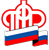 Государственное Учреждение - Управление Пенсионного фондаРоссийской Федерации в Россошанском районе Воронежской области(межрайонное)Клиентская служба (на правах отдела) в Кантемировском районе.__________________________________________________________________Пенсионное обеспечение железнодорожников	В первое воскресенье августа свой профессиональный праздник отметили  работники железнодорожного транспорта. Люди, без которых невозможно представить бесперебойную работу поездов дальнего и пригородного сообщения. Работа железнодорожника это нелегкий труд, за который законодательством предусмотрена досрочная пенсия.Клиентская служба в Кантемировском районе напоминает, что выйти на пенсию досрочно имеют право рабочие локомотивных бригад и работники отдельных категорий, организующие перевозки и обеспечивающие безопасность движения на железной дороге и метрополитене.Основными условиями для назначения досрочной страховой пенсии по старости этой категории граждан являются:страховой стаж (для мужчин – 25 лет, для женщин – 20 лет);стаж работы в профессиях, предусмотренных Списком. (Постановление Правительства РФ от 24 апреля 1992 года № 272 «Об утверждении Списка профессий рабочих локомотивных бригад, а также профессий и должностей работников отдельных категорий на железнодорожном транспорте и метрополитене, пользующихся правом на пенсию в связи с особыми условиями труда»)Мужчинам требуется не менее 12 лет и 6 месяцев специального стажа, женщинам – не менее 10 лет. В случае отсутствия полностью отработанного специального стажа, досрочная страховая пенсия по старости не назначается.Подтверждением факта занятости являются периоды работы, которые выполнялись постоянно в течение полного рабочего дня. Под полным рабочим днем понимается выполнение работы в течение 80% рабочего времени.Подтвердить факт постоянной занятости в течение полного рабочего дня может уточняющая справка от администрации предприятия (организации). Справка должна быть выдана на основании первичных документов того периода, когда производились работы.Руководитель клиентской службы в Кантемировском районе				А.И. Кругляк